	                        哈尔滨市航空服务中等专业学校		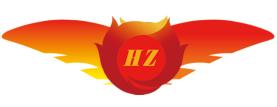 教  案2022 - 2023 学年第 一 学期课程名称： 语文（基础模块）上册      任课教师：      董玥、史满         教 学 内 容 计 划专业航空服务教材名称《语文（基础模块）上册》周学时2班级22级任课教师董玥、史满总学时2×11=34周时 间授    课    内    容授    课    内    容备注备注18.22-8.26素养养成素养养成28.29-9.2沁园春·长沙沁园春·长沙39.5-9.9听话训练听话训练听话能力训练听话能力训练49.12-9.16致橡树致橡树59.19-9.23自我介绍自我介绍介绍内容介绍内容69.26-9.30无衣/静女无衣/静女710.3-10.7再别康桥再别康桥810.10-10.14我愿意是急流我愿意是急流现代诗歌朗诵现代诗歌朗诵910.17-10.21复述复述复述一个故事复述一个故事1010.24-10.28故都的秋故都的秋1110.31-11.4介绍介绍介绍校园/家乡介绍校园/家乡1211.7-11.11项链项链1311.14-11.18便条便条留言训练留言训练1411.21-11.25归园田居/山居秋暝归园田居/山居秋暝古代诗歌朗诵古代诗歌朗诵1511.28-12.2我的母亲我的母亲1612.5-12.9电话交谈电话交谈接打电话训练接打电话训练1712.12-12.16复习复习1812.19-12.23考试考试